Objednací listč. 140/22/7 Předmět objednávky 	Množství	Předpokl. cena Kč 	Celkem (s DPH): 	186 591,68 Kč Popis objednávky:Soubor staveb:013-22-000 Drobné opravy komunikacíStavba:013-22-28 Město Strakonice, Starý Dražejov-oprava silnice nad hospodou.Termín dodání: 30. 9. 2022 Bankovní spojení: ČSOB, a.s., č.ú.: 182050112/0300	IČ: 00251810	DIČ: CZ00251810Upozornění:	Na faktuře uveďte číslo naší objednávky.	Kopii objednávky vraťte s fakturou.	Schválil:	Ing. Jana Narovcová	vedoucí odboru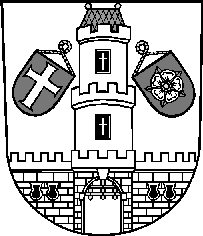 Město StrakoniceMěsto StrakoniceMěstský úřad StrakoniceOdbor majetkovýVelké náměstí 2386 01 StrakoniceVyřizuje:Ing. Pavel PivničkaTelefon:383 700 326E-mail:pavel.pivnicka@mu-st.czDatum: 22. 8. 2022Dodavatel:ZNAKON, a.s.Sousedovice 44386 01  StrakoniceIČ: 26018055 , DIČ: CZ26018055Oprava povrchu silnice nad hospodou p.č.. 1312/1 v k.ú. Dražejov u Strakonic186 591,68